муниципальное бюджетное дошкольное  образовательное учреждение детский сад № 8 «Звёздочка»Отчёто проведении «Дня древонасаждений»07.04.2023г.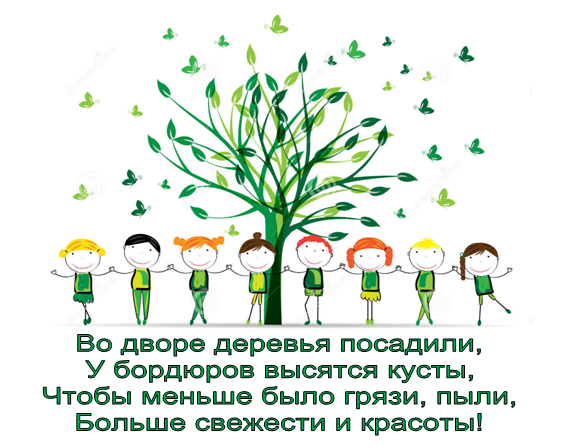 ст. Егорлыкская2022-2023уч. год       В соответствии с требованиями  постановления Правительства Ростовской области от 13.04.2012 № 281 «Об установлении ежегодных дней древонасаждений в Ростовской области» воспитанники и педагоги  нашего МБДОУ детский сад №8 «Звёздочка» приняли  участие в Дне древонасаждения 07.04.2023года.     Нами был разработан план мероприятий Дня древонасаждений и благоустройству территории детского сада. Силами  воспитателей (5 человек)  и воспитанниками всех возрастных групп были приведены в порядок клумбы и  цветники. Высажено 7 молодых саженцев деревьев  и кустов.     Теперь у нас будет расти  форзиция – это кустарник, который   цветёт в начале весеннего периода цветами насыщенно-желтого окраса.       А ещё некрупный, листопадный, медленнорастущий, долголетний куст с насыщенной, шаровидной кроной из  плотных веток с красноватым оттенком и розовым цветом - это степной или низкий миндаль. Рядом с рябиной, сосной, вербой на  «Аллее Выпускников» появилась сирень и  сумах.        В планах обновить  имеющиеся на территории ДОУ экологические объекты  для наблюдения, чтобы они  сохранились и вновь радовали нас своим видом. Нам предстоит убрать сорняки, привести в порядок  «фито-клумбу» и «солнечные часы».      Так же, убрать  территорию, прилегающую  к ДОУ.       Огромную благодарность всем участникам «Дня древонасаждения» - сотрудникам, детям и родителям, которые помогли нам с саженцами.https://t.me/zvezdo4ka_8/284 План мероприятий «Дня древонасаждений»МБДОУ детского сада  № 8 «Звёздочка»07.04.2023года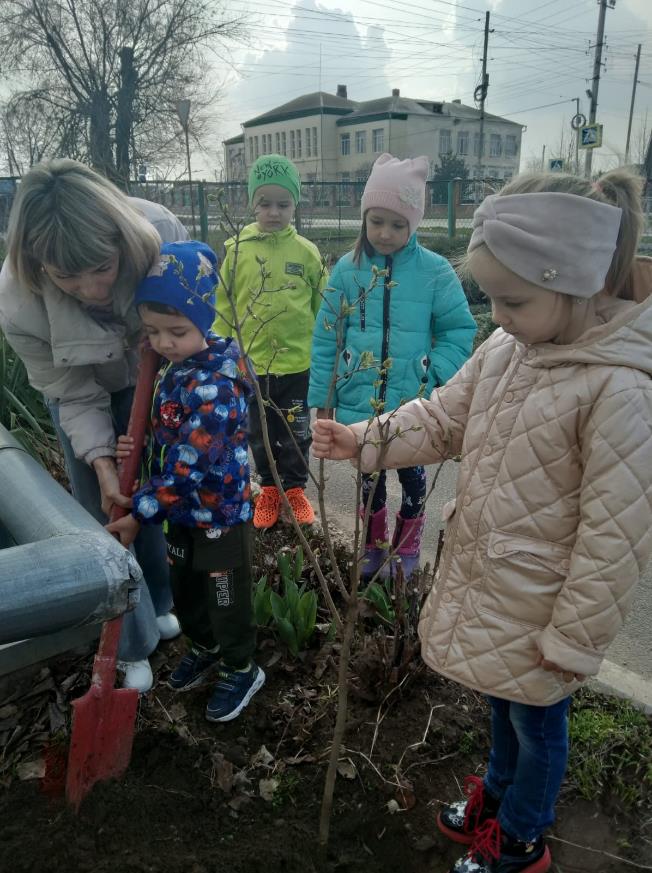 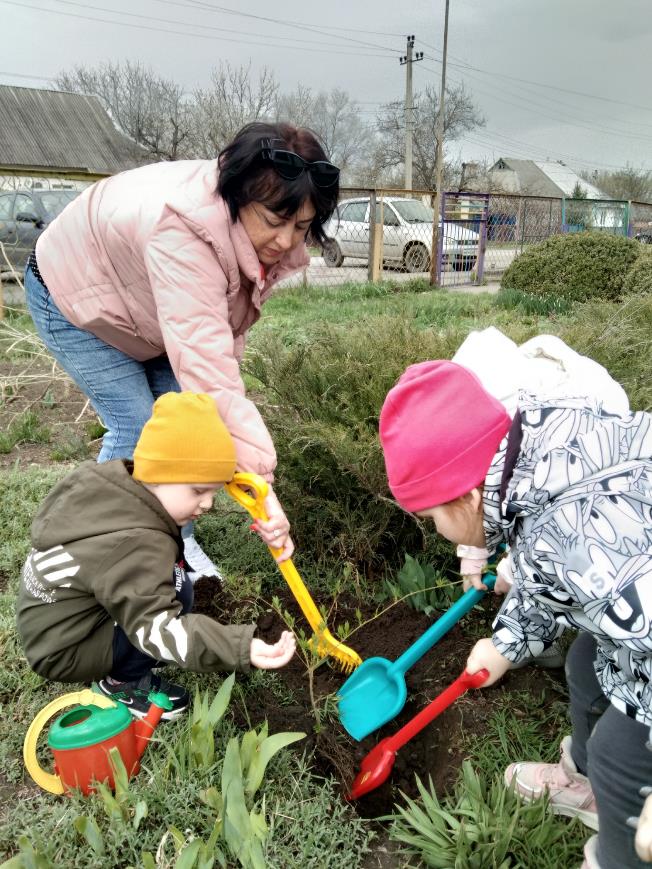 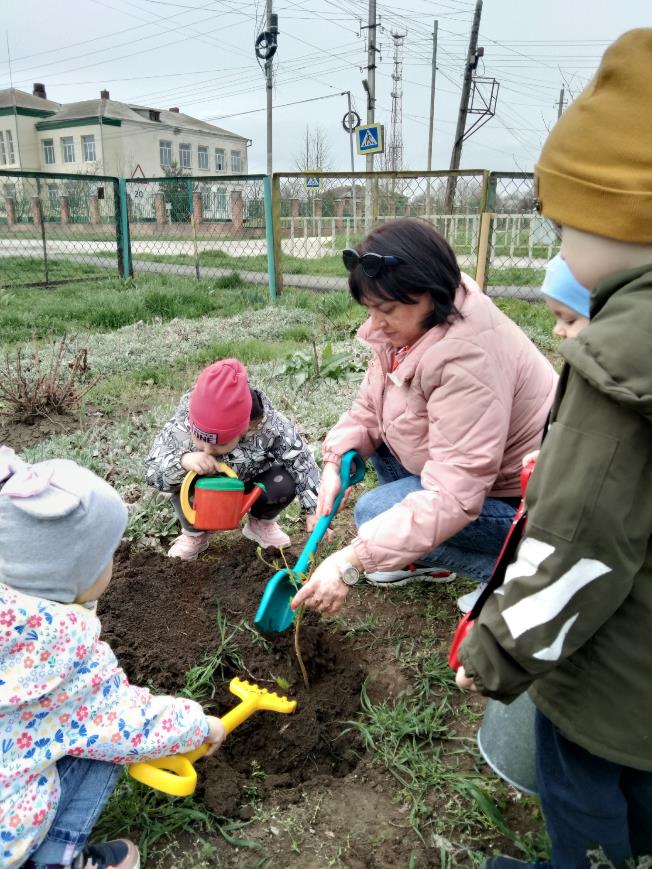 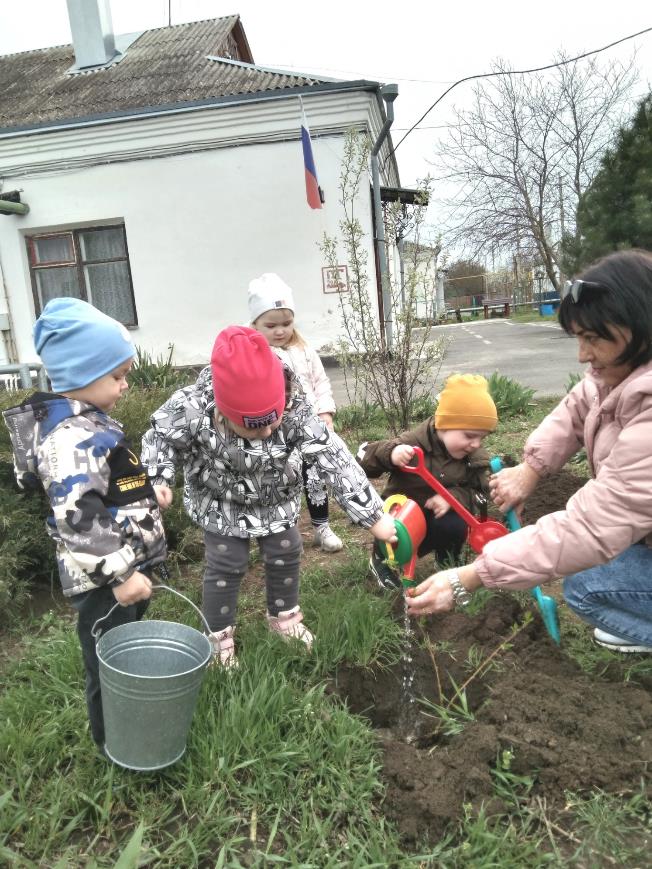 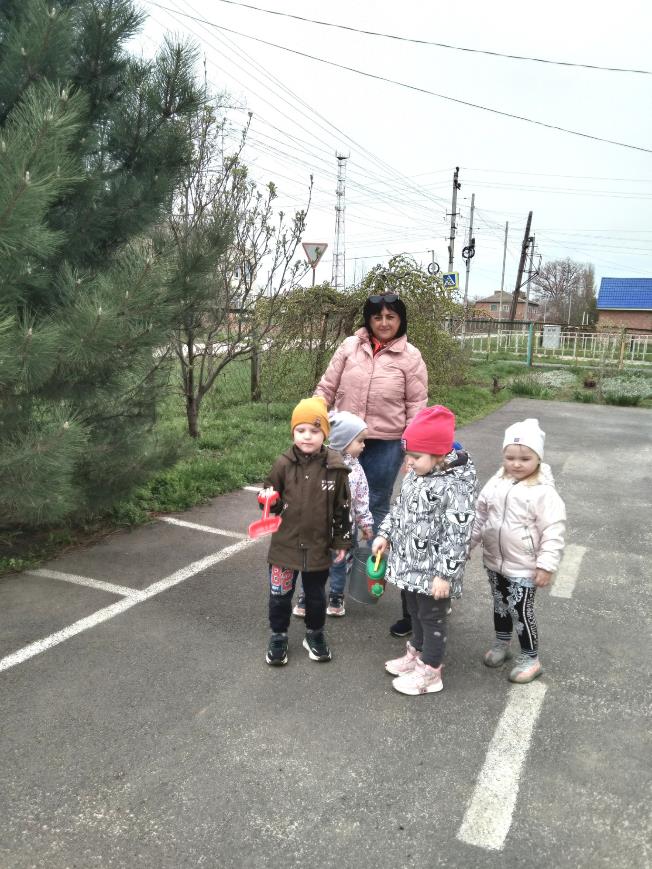 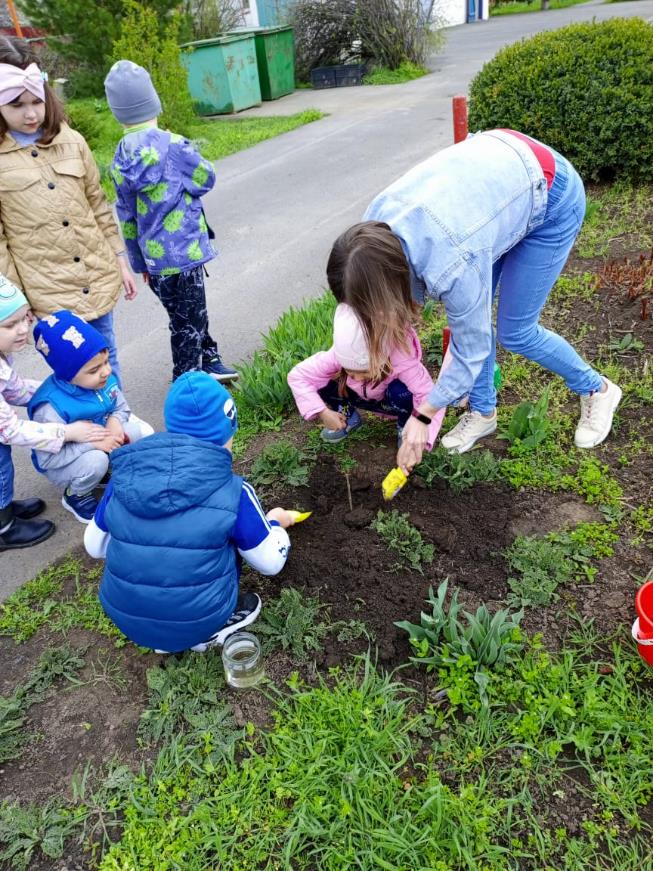 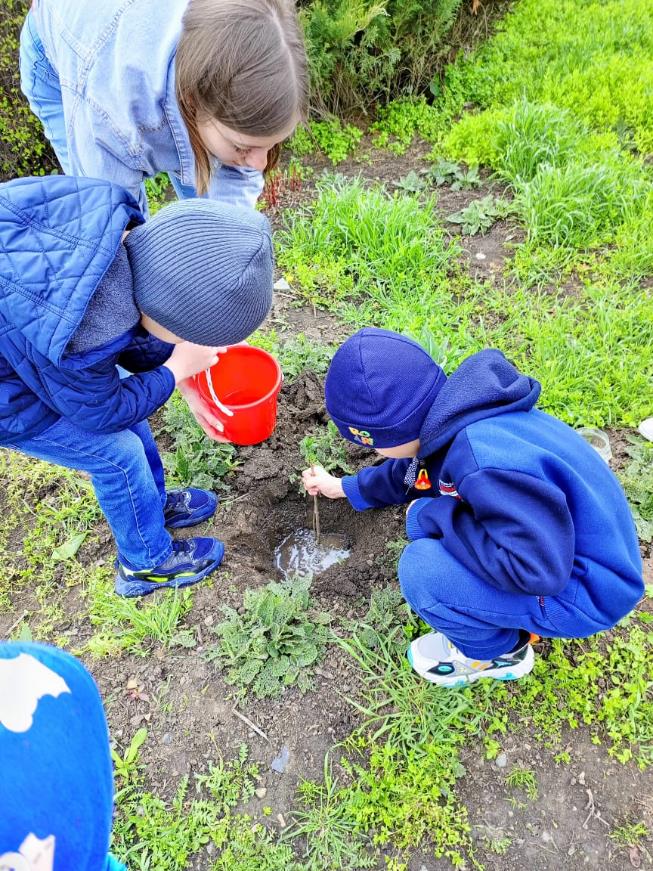 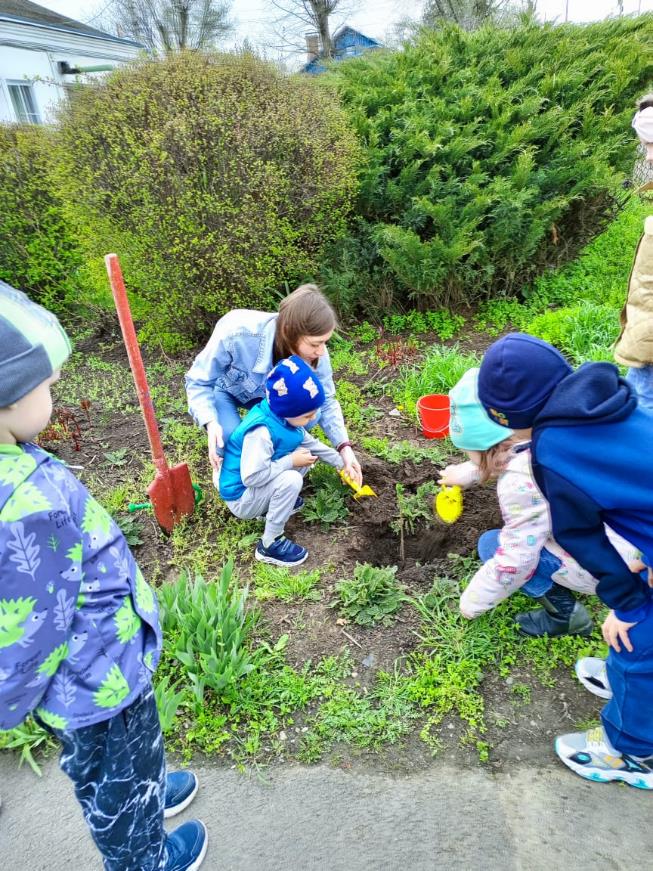 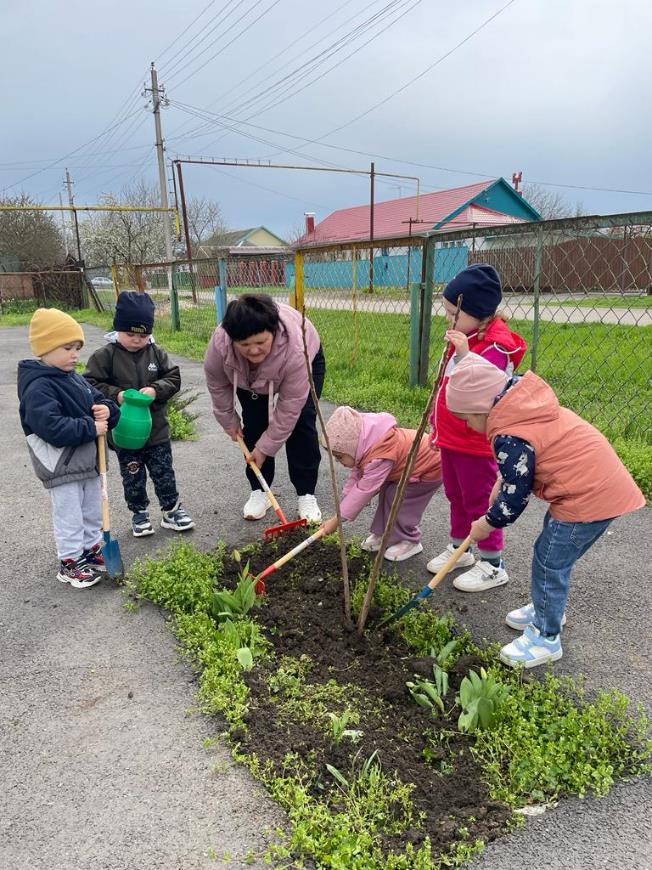 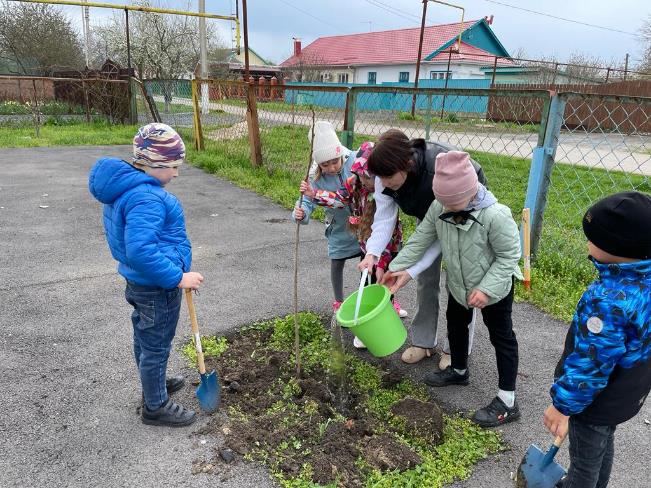 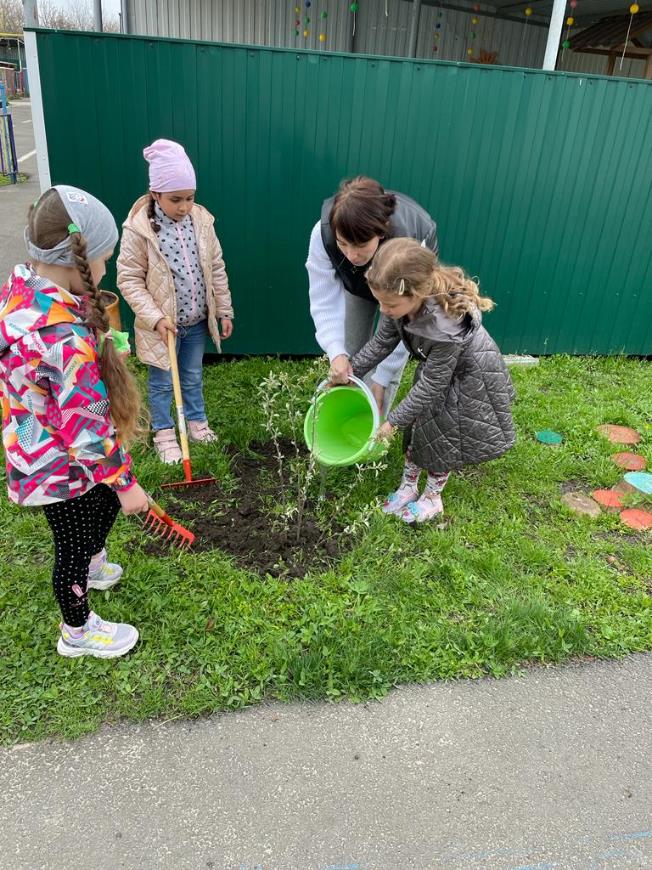 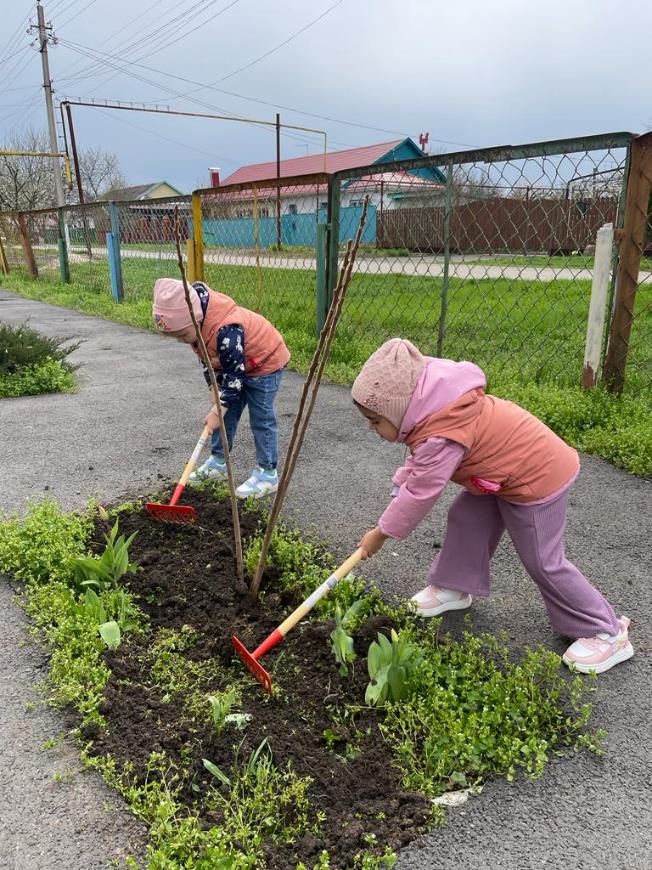 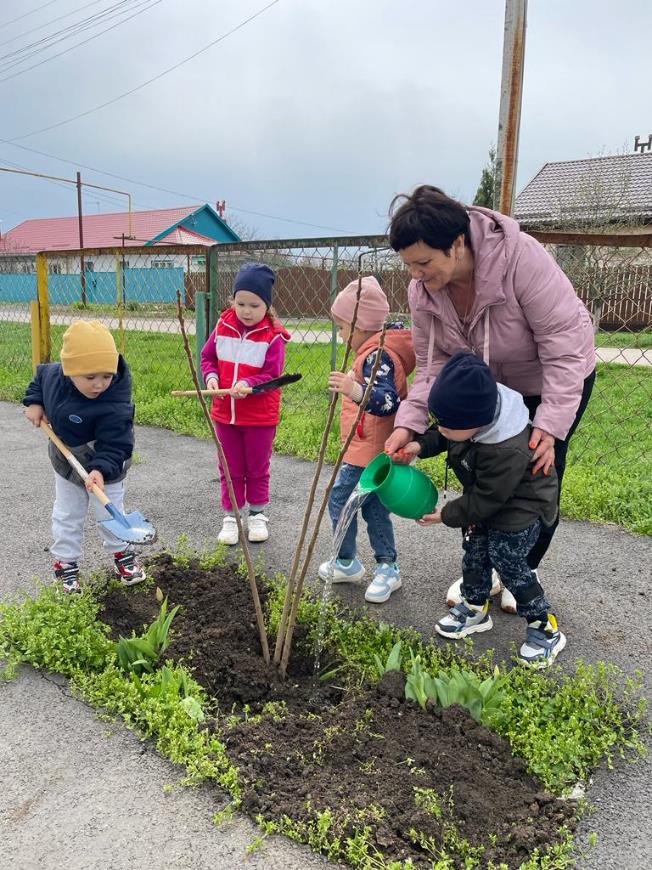 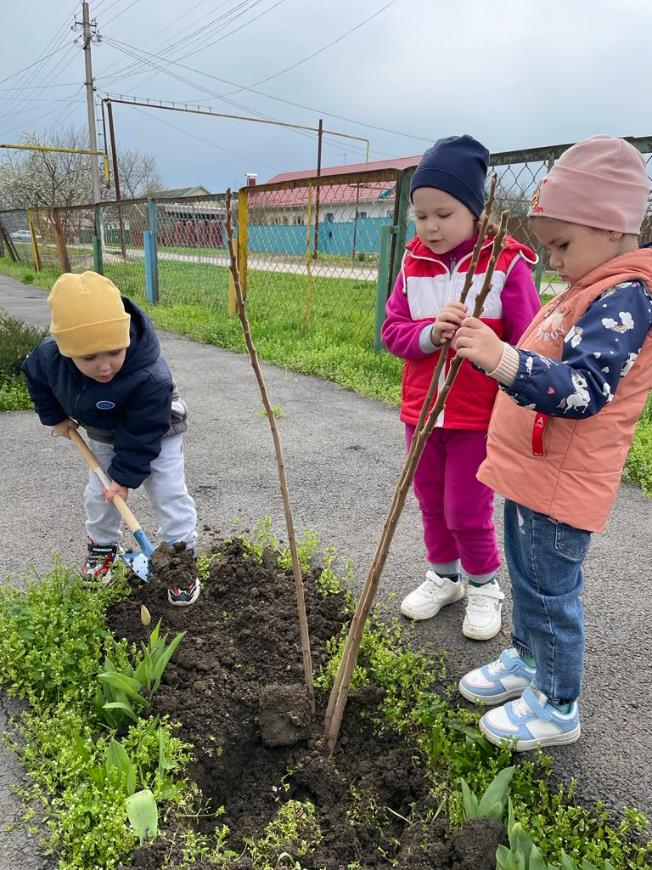 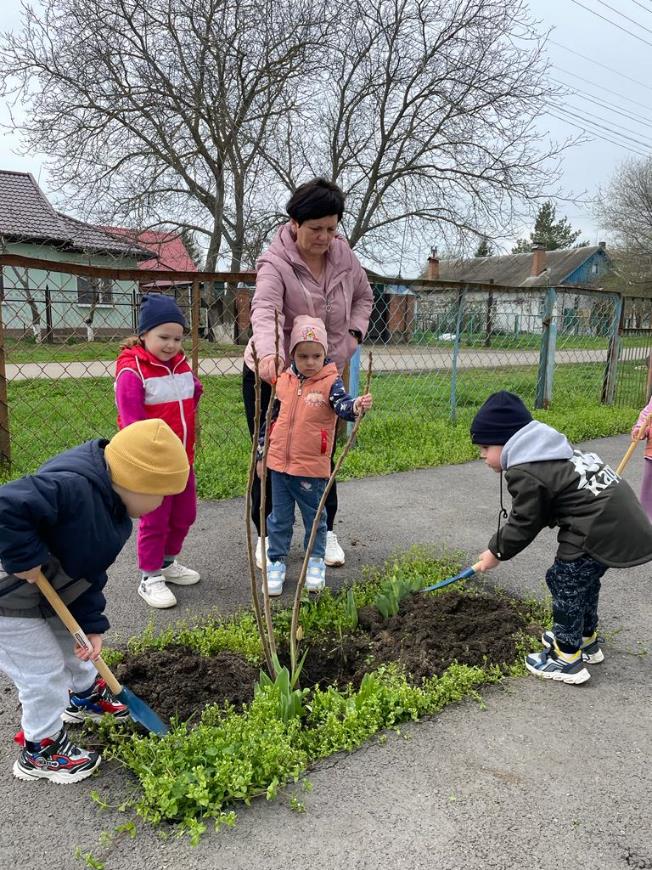 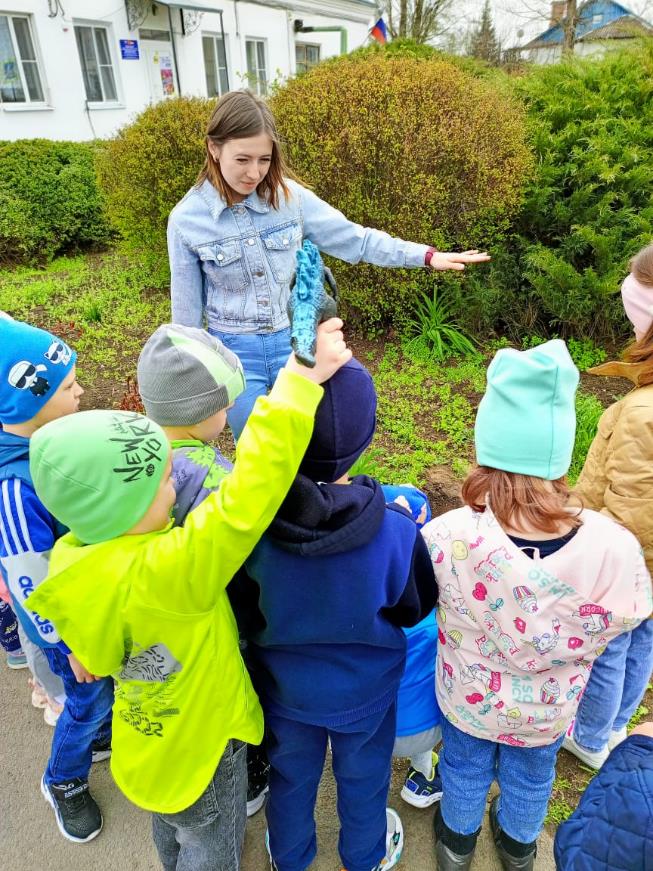 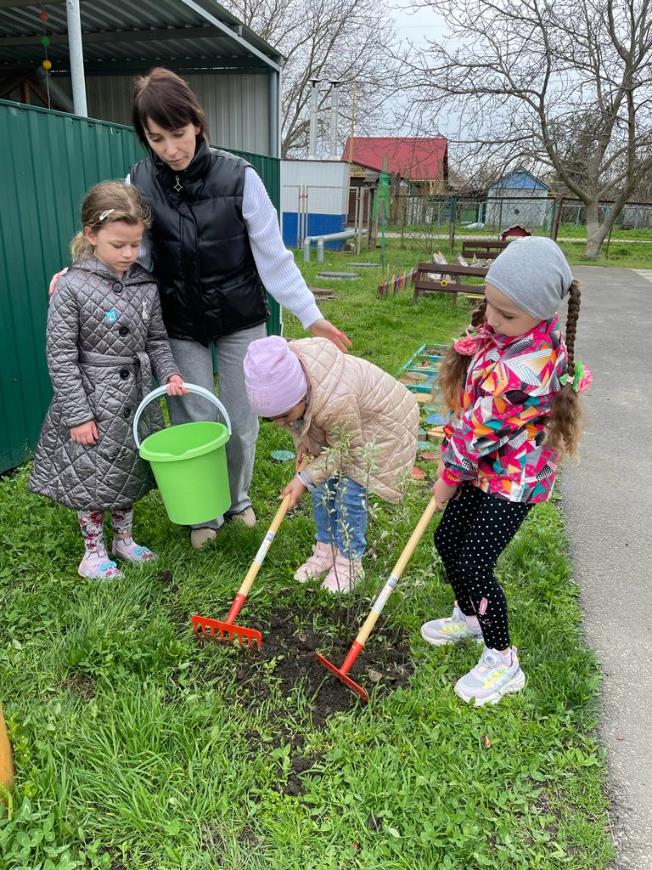 №МероприятияУчастники1.Работа по озеленению территории детского сада сотрудники ДОУ 2.Высаживание деревьев на «Аллее выпускниковвоспитатели групп, дети